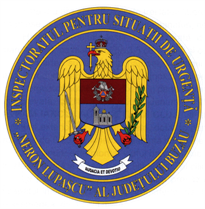                                                                      RAPORT,                                             privind siguranţa în şcoli în anul 2020-2021În vederea respectării măsurilor cuprinse în  Planului teritorial comun de acţiune la nivelul judeţului Buzău pentru creşterea gradului de siguranţă a elevilor şi a personalului didactic şi prevenirea delincvenţei juvenile în incinta şi în zonele adiacente unităţilor de învăţământ preuniversitar,portivit competenţelor, în anul şcolar2020-2021, Inspectoratul pentru situaţii de urgenţă „Neron Lupaşcu” al judeţului Buzău a desfăşurat următoarele activităţi, după cum urmează:Pentru reducerea numărului de clădiri cu destinația de învățământ, care funcționează fără autorizație de securitate la incendiu, la nivelul Inspectoratului au fost luate următoarele măsuri:analiza, la nivelul unităţii, a măsurilor posibil a fi luate în acest sens;întâlnire de lucru între inspectorul şef al ISU Buzău şi inspectorul şcolar general al ISJ Buzău, cu participarea personalului de specialitate din cele două structuri;actualizarea şi sincronizarea bazelor de date folosite ca suport de lucru cu cele ale Inspectoratului Şcolar Judeţean, conform aplicaţiei informatice SIIR, în vederea eliminării eventualelor neconcordanţe la raportările ulterioare;participarea , în cadrul videoconferinţelor de lucru organizate de ISJ cu reprezentanţii legali ai unităţilor de învăţământ , a personalului Compartimentului Avizare-Autorizare din cadrul Inspecţiei de Prevenire care a prezentat situaţia statistică ce priveşte autorizarea din punct de vedere al securităţii la incendiu a clădirilor de învăţământ, măsurile legale ce trebuiesc întreprinse în vederea intrării în legalitate a unităţilor care deţin clădiri neautorizate, modificările legislative apărute precum  şi  cele aflate în curs de aprobare în scopul asigurării predictibilităţii implementării măsurilor de conformare.Activitatea a vizat şi acordarea asistenţei tehnice de specialitate în aspect de interes general, la problemele identificate de conducătorii instituţiilor de învăţământ în procesul de autorizare.informarea unităţilor administrativ-teritoriale cu privire la lista clădirilor de învăţământ aflate în patrimoniul acestora pentru care a fost stabilită obligaţia legală de solicitare a autorizaţiei de securtitate la incendiu , precum şi a documentelelor necesare emiterii actului de reglementare;planificarea şi executarea de controale tematice vizând obţinerea autorizaţiei de securitate la incendiu, cu sporirea exigenţei în aplicarea sancţiunilor contravenţionale;adoptarea unei maniere de lucru deschise în relaţia cu solicitanții;analiza, în şedinţă de comandă, a măsurilor întreprinse şi a progresului înregistrat;În perioada supusă analizei, au fost primite şi soluţionate un număr de  100  solicitări de emitere avize/autorizaţii de securitate la incendiu şi protecţie civilă , respectiv de acordare a asistenţei tehnice de specialitate în domeniul reglementat, după cum urmează:au fost emise un număr de 10 avize de securitate la incendiu, un număr de 7  solicitări fiind respinse;au fost emise un număr de 9 autorizaţii  de securitate la incendiu, un număr de  20 solicitări fiind respinse;a fost emis un număr de 1  punct de vedere cu privire la neîncadrarea în prevederile legale ce stabilesc obligativitatea obţinerii avizului sau autorizaţiei de securitate la incendiu/protecţie civilă, după caz;a fost executat un număr de 15  controale la obiective de investiţii, pe timpul execţiei;a fost asigurată participarea, în calitate de membrii ai comisiilor de recepţie la terminarea lucrărilor la un număr de 11  activităţi;a fost acordată asistenţă tehnică de specialitate , pentru un număr de  53  solicitări; Numărul ridicat de respingeri al solicitărilor de emitere a avizelor/autorizaţiilor de securitate la incendiu a avut ca principale motive următoarele neconformităţi:-nerespectarea reglementărilor în vigoare ce vizează întocmirea documentaţiilor tehnice , atât ca formă , cât şi ca fond;-neincluderea în documentaţiile de proiectare a măsurilor de apărare împotriva incendiilor prevăzute de normativele tehnice în vigoare;-nerespectarea condiţiilor care au stat la baza emiterii avizelor de securitate la incendiu;-lipsa documentelor care certifică performanţa la foc a produselor pentru construcţii utilizate; La data intocmirii prezentului raport , la nivelul judeţului Buzău, există 137 clădiri aparţinţinând unui număr de 64 unităţi şcolare pentru care este obligatorie solicitatea şi obţinerea autorizaţiei de securitate la incendiu.În perspectiva proiectelor de modificare a legislaţiei în vigoare aflate în curs de aprobare ( HGR571/2016-pentru aprobarea categoriilor de construcţii şi amenajări care se supun avizării şi/sau autorizării privind securitatea la incendiu), estimăm că ulterior aprobării modificărilor legislative, pentru un număr de 21 clădiri(din cele 137)nu va mai fi obligatorie obţinerea autorizaţiei de securitate la incendiu.Totodată, pentru un număr de 29 clădiri au fost emise avize de securitate la incendiu în scopul emiterii autorizaţiilor de construire , investiţiile la acest moment în diverse stadii de implementare şi pentru care preconizăm emiterea autorizaţiilor de securitate la incendiu ulterior finalizării lucrărilor de construire. Activitatea preventivă a mai vizat executarea de controale  tematice la obiective de învăţământ cuprinse în lista unităţior comunicată de Inspectoratul Şcolar Judeţean Buzău care au organizat examene de evaluare naţională(Capacitate şi Bacalaureat) , precum şi la unităţile de învăţământ aparţinând unităţilor administrativ teritoriale la care a fost executat control de fond sau  care au în patrimoniu clădiri de învăţământ neautorizate din punct de vedere al securităţii la incendiu;au fost executate un număr de 99 controale ,fiind constatate un număr de  159  deficienţe.Faţă de neregulile constatate au fost aplicate măsuri de sancţionare potrivit prevederilor legale aplicabile cu avertisment(118),respectiv amenda(25-cuantum 250.000lei).Un număr de 16 deficienţe au fost înlăturate pe timpul constrolului.Cu deosebită stimă,(î)  I N S P E C T O R   Ş E FColonelTUDOROIU Nicolae